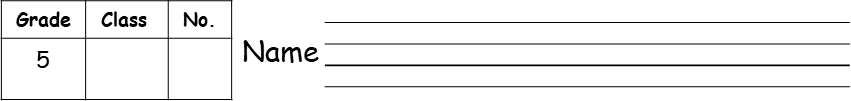 ●毎時間の振り返り●単元の振り返り★単元のゴール★自分の一日の生活や家での役割について，伝え合うことができる。Date時間本時の目標Today’s Goal達成度（○を付ける）できたことや新しく知ったこと，次にがんばりたいことなど／1世界の子供たちの生活を知ろう。A    B    C   ／2どのかを表す言い方を知ろう。A    B    C   ／3起きる時刻を伝え合おう。A    B    C   ／4寝る時刻を伝え合おう。A    B    C   ／5家での役割について伝え合おう。A    B    C／6自分の一日の生活について，ペアで伝え合おう。A    B    C／7自分の一日の生活について，グループで伝え合おう。A    B    C／8自分の一日の生活について，クラスで発表しよう。A    B    C